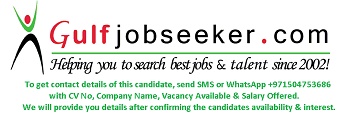  Gulfjobseeker.com CV No: 255613 E-mail: gulfjobseeker@gmail.comOBJECTIVE:Seeking a position to exploit my talent, skills, and ability to the organization and become a responsible person by doing hard work, which will help attain the goals of the company. Willing to work on any various fields that can help promote success to the company, increase my independency and to gain more knowledge with dealing with people.	CAREER PROFILES/SKILLSHas knowledge in HTML, CSS, Javascript, Jquery, PHP, MySQL, C++, PhotoshopCan do graphic designing through Adobe PhotoshopCan perform basic troubleshooting in Hardware, Software, Windows ErrorCan create document through Microsoft Office programs (MS Word, PowerPoint, Excel, Access)WORK EXPERIENCEACLC College of ApalitIT Staff	December 2014 – September 2015	Duties and ResponsibilitiesFormatting and installing Desktops and laptops of computer laboratory.Cleaning the parts of the desktop computers.Contributing to make a Tarpaulin and other graphic designs.Assisting the assign professor on the computer laboratory.Making some template for the websites to give exercise for the students.Fixing networks and internet connection of the school especially computer laboratory.Encoding and typing school documents.Creating website for sample purposesBureau of Internal RevenueOn-The-Job TrainingSeptember 2014 – December 2014Duties and ResponsibilitiesPrepares penalties of taxpayerReceives books of accounts for approvalReceives TIN (Tax Identification Number) ID requests.Issue TIN IDPrepares letter of notice for tamp taxpayersEDUCATION: CollegeBachelor Of Science in Information Technology (S.Y. 2013-2015)AMA Computer Learning Center, College of ApalitSulipan, Apalit  , PhilippinesWeb Application Developement (2011-2013) – Vocational
AMA Computer Learning CenterSulipan, Apalit Pampanga, PhilippinesSecondaryPampanga CollegesPoblacion, Macabebe, Pampanga, Philippines
S.Y. 2006-2011Primary IntermediateMacabebe Elementary SchoolMacabebe, Pampanga, PhilippinesS.Y. 2000-2006Seminars AttendedComputer ProgrammingACLC College of ApalitFebruary 2013Computer NetworkingACLC College of ApalitFebruary 2013Junior Philippines Computer SocietyACLC College of Apalit	January 2013Emmanuel Computer Learning Institute, Inc.Labor Education for Graduating StudentsACLC College of ApalitApril 5, 2012John Clements Consultants, Inc.Career Growth DevelopmentACLC College of ApalitOctober 14, 2011Leadership TrainingPersonality DevelopementACLC College of ApalitJanuary 29, 2011PERSONAL PROFILEAge:				22Gender:			MaleDate of Birth:			September 28, 1993Religion:			CatholicCitizenship:			FillipinoLanguage/Dialect Spoken:	English, Tagalog, PampangoCivil Status:			Single